                           COLLEGE OF AGRICULTURE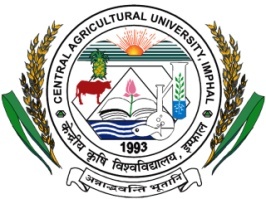 CENTRAL AGRICULTURAL UNIVERSITY (IMPHAL)                KYRDEMKULAI, RI BHOI DISTRICT, MEGHALAYA – 793 105                         Phone      : 0364-2570395 (O)                 Mobile No: 9968130091                                                                                            E-mail : deancoakyrdemkulai@gmail.com(O)No. CAU/CoA/Engg./03/2018-2019                       	                                             Dated: 11th September, 2021				               Tender NoticeTenders are hereby invited from the reputed Contractors/Firms for Construction/Development of Bore well at CoA, Kyrdemkulai. All the interested parties may kindly inspect the sites physically before quoting their rates and submit it on or before 30th September, 2021. The Tender and the details of terms and conditions etc. may please be collected/obtained from the office of the Dean, CoA, Kyrdemkulai, CPGS-AS Campus Umiam on any working day during the office hours. The Tender shall be opened on the same date at 14:30 hrs.The Tenderers shall enclose both Cost of the Tender Paper and EMD (Earnest Money Deposit) by way of Demand Draft/Bankers Cheque in Bid – I(Technical Bid) drawn in favor of the Dean, CoA, Kyrdemkulai Payable at SBI, ICAR Complex Branch, Umiam.The Details of Tender Enclosed as Annexure-I.								`		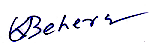 									 Dr. U. K. Behera									            Dean                       COLLEGE OF AGRICULTURECENTRAL AGRICULTURAL UNIVERSITY (IMPHAL)                KYRDEMKULAI, RI BHOI DISTRICT, MEGHALAYA – 793 105                         Phone      : 0364-2570395 (O)                 Mobile No: 9968130091                                                                                            E-mail : deancoakyrdemkulai@gmail.com(O)No. CAU/CoA(K)/     		                       	                                                                    Dated: 11th September, 2021Tender Document for Construction/Development of Bore well at CoA, KyrdemkulaiTenders are hereby invited from the reputed Contractors/Firms and others for the following work in the prescribed Quotations/Tender Form attached herewith. All the interested parties may kindly inspect the sites physically before quoting their rates and submit it on or before 30.09.2021. The Tender and the details of terms and conditions etc. may please be collected/obtained from the office of the Dean, CoA, Kyrdemkulai, CPGS-AS Campus Umiam on any working day during the office hours. Name of the Work: Construction/Development of Bore well at CoA, Kyrdemkulai.Specification: As per enclosed annexureEstimated Cost:  Rs. 9, 22, 966.00Before quoting for the Tender, it is requested to kindly go through the Tender Document thoroughly and abide by all the Terms and Conditions given. Non-Compliance of any of the T&C mentioned below, shall lead to non-consideration of the Bid and no request what so ever shall be considered under any circumstances.The Detailed of Terms and Conditions are as under:The cost of Tender paper is Rs. 1000.00 (Rupees one thousand only, Non-refundable) to be deposited in the favour of the Dean, College of Agriculture, Kyrdemkulai by means of Demand Draft/Banker’s Cheque payable at SBI, ICAR Complex Branch, Umiam.The Tender should consists of two Bids- the Techno-Commercial Bid (Bid-I) and the Financial Bid (Bid-II). Both must be submitted in two separate envelopes to be sealed and put in a single main cover. This outer main cover should be super scribed “NIT No. CAU/COA/Engg./03/2018-2019” for “Construction/Development of Bore well at CoA, Kyrdemkulai” and addressed to Dean, College of Agriculture, Kyrdemkulai. The Contractor should give their complete address on the bottom left corner of the Main Cover. The Cost of the Tender as well as the Earnest Money should be mandatory kept in the Technical Bid only. The Financial Bid should consist of the Rates, their detailed break-ups, etc. Tenders to be hand delivered should be put in the Tender Box, kept in office of the Dean, CoA, Kyrdemkulai, CPGS-AS Campus Umiam not later than 30th September, 2021. Tender received either way after the due date and time shall not be considered under any circumstances.(Signature of Tenderer)The rates must be valid for at least for Six (6) months from the date of quotationRates quoted must be given in the prescribed format only and must be all inclusive, including Taxes as may be applicable.	Time completion for the work is allowed for 1(one) month from the 7th day after written order to commence the work. No extension of time will be allowed unless written permission with valid reasons granted by the competent authority.Any taxes and/or other Government levies as applicable or becoming applicable later due to or under any law shall be deducted from the bill.The Technical Bid should consist of all the Technical details like Literature, attested and up to date copies of Registration certificate with full validity, Professional/Sales Tax certificate, PAN Card, Trading License certificate. (in case of non-Tribal Contractors), Labour License, one passport size photograph, caste certificate, IT Exemption certificate in respect of ST Tenderers etc. along with past experiences/work orders of the last 3-5 years. Lack of any required Technical Literature may result in the non-consideration of the Bid. Financial bids of technically acceptable offers would only be considered for further evaluation and analysis.The contractors shall have to deposit 18, 500.00 (Rupees eighteen thousand five hundred only) in the form of Demand Draft/Banker’s Cheque/Bank Guarantee valid for 1(one) year, drawn in favour of the Dean, College of Agriculture, Kyrdemkulai payable at SBI, ICAR Complex, Umiam, Meghalaya, as Bid Security/EMD, along with the quotation.Performance Guarantee @ 5% of the Contract Value shall have to be deposited by the successful contractor immediately on the receipt of the Work order in the form of Demand Draft/Banker’s Cheque/Bank Guarantee valid for 1(one) year, drawn in the favour of the Dean, College of Agriculture, Kyrdemkulai payable at SBI, ICAR Complex Branch, Umiam, Meghalaya. In case of Banker’s cheque, the SBI, ICAR Complex Branch, Umiam will be accepted only.The Quotation/Tender must be for the whole work & not in fragments.Payment shall be made only on the satisfactory completion of the work. No part payment/supplementary/enhanced/revised bill shall be considered in any circumstances.The tender submitted by the contractor shall remain valid for period of 6(six) months from the date of opening of the tender and the contractor shall be bound to take-up the allotted work at his own quoted rates, till the completion of the work. No revised rate will be paid for increasing cost of the materials, labour charges etc. and shall be governed by the rules as per CPWD works manual, Govt. of India.					(Signature of Tenderer)Other General Terms and Conditions are:Except where specification provided, all materials including tools/basic facilities etc., required for the execution of the works shall have to be arranged by contractor at his own means and cost. No materials for the work shall be provided/issues by the Department.				The construction materials, as required, shall be arranged and borne by the Contractor himself & the quality of ISI standard/as per estimate should be maintained strictly without fail. The Required cash memo in support of the quantity and quality of materials utilized are to be submitted with the bills.The work should be completed invariably within the stipulated time as per Drawing/Plan at the allocated site only. Sub-standard work is not acceptable.Canvassing in any form in connection with the Tender is strictly prohibited and shall lead to strict administrative measures including Black Listing.The Contractors will have to make their own arrangement for water/lighting and arrangement of stay of workers etc. for carrying out the work in time. No labour of the contractor will be allowed to stay within the campus/site of the work.Samples of all materials and fittings to be used in the work in respect of brand, Manufacturer and Quality shall be got approved from the Estate Officer. Sample must be produced on demand free of cost.The Contractor shall be fully liable for observance of all statutory & legal dues/norms viz. EPF, ESIC, Child Labour Act etc. No Child labour shall be employed on work. Payment to the labourers shall be paid as per the prevalent norms and in to compliance of the Minimum wages Act. Non Compliance of any statutory or legal dues/norms shall be the sole responsibility of the contractor.The Contractor shall take all safety measures and precautions and wholly responsible for ensuring safety during execution of work till completion of entire work allotted to him.For carrying out the words on Sunday/Holiday or during night, proper prior permission should be obtained from the Estate Officer or In-Charge of the Division concerned.The Successful contractor shall have to sign an agreement in the prescribed form with the Estate Officer/In-Charge Concerned, as the case may be before the start of the work.If the Contractor fails to sign the formal agreement or start the work within the specified time, after award of the work, the earnest money/ performance guarantee, as the case may be, shall be forfeited and the work order shall stand cancelled.No compensation shall be paid to the contractor for any damages caused by natural calamity during the execution of the work.If any contractor fails to complete the work within the specified time, LIQUIDATION DAMAGE CLAUSE shall be invoked and penalty @ 1% of the contract value per week shall be levied, subject to a maximum of 10% of the total contract value.					(Signature of Tenderer)After satisfactory completion of the work, Bills in triplicate may be submitted to the office for arranging payment. While submitting the bills, the Contractor shall give in writing that all the statutory & legal dues/norms have been fully complied with and in case of any default, the Contractor shall be lone and sole responsible for the same. Necessary taxes will be deducted from the bill at the time of payment.Payment will be made based on actual measurement of work. The Dean, College of Agriculture, Kyrdemkulai reserves the right to reject any tender either in part of full without assigning any reason thereof.In case of any dispute, the Dean, College of Agriculture, Kyrdemkulai shall act as the arbitrator and his decision shall be final and binding on the contractor.Legal jurisdiction for all disputes shall be within the purview of the Shillong court.All contractors should mandatory sign on every page of the Tender Document and should give an undertaking that they fully and unconditionally agree to abide by all the terms and conditions, which, if needed, may be modified at the discretion of the Competent Authority, in Work order, for which confirmation from the Contractor shall be taken.All Contractors should also mandatory give their Bank A/C details to enable e-payment by the office.It is not mandatory to accept the lowest rate of the tenders. The decision of the competent Authority shall be the final to select the competent firms/contractors.Please note in case of closing/opening day of the tender happen to be non-working day due to bandh/strike/holiday etc., the tender will be received/opened on the next working day at the same venue and time.Contractor should put his/her full name and address in the specified coloumn in the tender document. Tender of those contractors who give only the initial without giving full name will be rejected.The Tenderer should get his/her signature attested by any gazette officer at page 8 of the tender document failing which their tender will not be considered.Please note that near relatives of the officers and staff of College of Agriculture, Kyrdemkulai, Umiam, Meghalaya are not allowed to participate in the tender. In case it is found so, the tender of such tenderer will be disqualified.Note: A near relative means wife, husband, parents, in-laws, children, brothers, sisters, uncles, aunts and cousins.				   (Signature of Tenderer)Sl. No. Name of workEstimated cost (Rs.)Cost of Tender Paper (Rs.)EMD(Rs.)1.Construction/Development of Bore well at CoA, Kyrdemkulai.9, 22, 966.001000.0018, 500.00ABSTRACT OF ESTIMATED COSTABSTRACT OF ESTIMATED COSTABSTRACT OF ESTIMATED COSTABSTRACT OF ESTIMATED COSTABSTRACT OF ESTIMATED COSTABSTRACT OF ESTIMATED COSTName of the work: Development of Bore well at College of Agriculture,Kyrdemkulai.Name of the work: Development of Bore well at College of Agriculture,Kyrdemkulai.Name of the work: Development of Bore well at College of Agriculture,Kyrdemkulai.Name of the work: Development of Bore well at College of Agriculture,Kyrdemkulai.Name of the work: Development of Bore well at College of Agriculture,Kyrdemkulai.Name of the work: Development of Bore well at College of Agriculture,Kyrdemkulai.A. SCHEDULE ITEMSA. SCHEDULE ITEMSSl. NoDescription of workUnit Qnty.Rate (Rs.)Amount (Rs.)1Labour for boring hole for inserting tube well pipes through different soil/rock media including hire charges of drill pipes,scaffolding,tools and plants as necessary and taking out the same and lowering pipes,fittings complete as directed by the department. (e) Bore hole of 175mm diameterRm220.002Supplying, fitting and fixing pipes plain/bevel ended for casing, conforming to relevant IS codes of practice including supplying and fitting of tube well accessories,lowering of assembly pipes concentrically in the bore hole followed by supplying and packing of pea gravel free from dirt,dust and other foreign materials in the annular space between the bore hole and assembly pipes complete as directed by the department.2G.I. Pipe ( TATA / SAIL  (Medium) socket should be welded to the puipes.)  (f)  150mm diameterRm 60.003Suupplying , fitting and fixing suction pipes plain/bevel ended,conforming to relevant IS codes of practice including supplying and fitting of accessories,lowering of assembly pipes concentrically in the casing pipes complete as directed.3G.I. Pipe ( TATA / SAIL  (Medium) socket should be welded to the puipes.)  (c) 40mm diameterRm 215.004Supplying ,fitting and fixing ribbed screen PVC filter 3.00 meter long conforming to relevant IS codes of practice  including  fitting withassembly  pipes of tube well and  supplying and packing of pea gravel free from dirt,dust and other foreign materials in the annular space between the bore hole and assembly pipes complete as directed by the department.  ( d)  100mm diameterEach 40.005Supplying ,fitting and fixing check valve (non return valve) including thread to the pipes complete as directed by the Department. ( c)  40mm diameterEach 1.006Development of tube well in accordance with IS: 2800 (part I) and IS: 11189,to establish maximum rate  of usable water yield without sand content (beyond permissible limit), with required capaciy air compressor,running the compressor for required  time till well is fullydeveloped,all complete including hire and labour charges of air compresssor,tools & accessories etc., all as per requirement and direction of Engineer-In-Charge.Hour6.00801966.00B. NON SCHEDULE ITEMSB. NON SCHEDULE ITEMSSl. NoDescription of workUnit Qnty.Rate (Rs.)Amount (Rs.)1Supplying,installation,testing,commissioning of submersible pump set for bore well of  aprox. 220 m depth including all cost of pump/motor and labour charges for installation etc. Capacity : 7.5 HP (3 phase)    Discharge : 2-5 cum/hour. Head : 350-180 m    Make: KSB/CRI/Crompton/Texmo/equivalent.Each 1.002Supplying,installation,testing of electrical panel board  3 phase suitable for above pump/motor with necessary accessories complete as directed by the department.Each 1.003Providing and supplying of sumersible electrical cable (3 core - 10 sq.mm) for connecting panel to submersible pump in the bore well.Rm230.004Other misc. necessary items like wire rope/U clamp/adapter/clamp /cover / nut /bolt etc.L.S.-121000.00 ( A + B =  801966.0 + 121000.0 ) ( A + B =  801966.0 + 121000.0 ) ( A + B =  801966.0 + 121000.0 )=922966.00Note : Note : The above estimate is tantative . Based on Geophysical survey during the process of drilling , depth of the borewell will be fixed.The above estimate is tantative . Based on Geophysical survey during the process of drilling , depth of the borewell will be fixed.The above estimate is tantative . Based on Geophysical survey during the process of drilling , depth of the borewell will be fixed.The above estimate is tantative . Based on Geophysical survey during the process of drilling , depth of the borewell will be fixed.The above estimate is tantative . Based on Geophysical survey during the process of drilling , depth of the borewell will be fixed.The above estimate is tantative . Based on Geophysical survey during the process of drilling , depth of the borewell will be fixed.The above estimate is tantative . Based on Geophysical survey during the process of drilling , depth of the borewell will be fixed.The above estimate is tantative . Based on Geophysical survey during the process of drilling , depth of the borewell will be fixed.The above estimate is tantative . Based on Geophysical survey during the process of drilling , depth of the borewell will be fixed.The above estimate is tantative . Based on Geophysical survey during the process of drilling , depth of the borewell will be fixed.The above estimate is tantative . Based on Geophysical survey during the process of drilling , depth of the borewell will be fixed.The above estimate is tantative . Based on Geophysical survey during the process of drilling , depth of the borewell will be fixed.